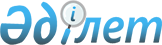 О ратификации Протокола о внесении изменений в Соглашение между Правительством Республики Казахстан и Правительством Российской Федерации о создании на космодроме "Байконур" космического ракетного комплекса "Байтерек" от 22 декабря 2004 годаЗакон Республики Казахстан от 24 июня 2015 года № 326-V ЗРК      Ратифицировать Протокол о внесении изменений в Соглашение между Правительством Республики Казахстан и Правительством Российской Федерации о создании на космодроме «Байконур» космического ракетного комплекса «Байтерек» от 22 декабря 2004 года, совершенный в Москве 9 декабря 2014 года.      Президент

      Республики Казахстан                       Н. НАЗАРБАЕВКонфиденциально 

Протокол

о внесении изменений в Соглашение между Правительством

Республики Казахстан и Правительством Российской Федерации

о создании на космодроме "Байконур" космического ракетного

комплекса "Байтерек" от 22 декабря 2004 года
					© 2012. РГП на ПХВ «Институт законодательства и правовой информации Республики Казахстан» Министерства юстиции Республики Казахстан
				